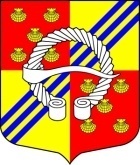 АДМИНИСТРАЦИЯМУНИЦИПАЛЬНОГО ОБРАЗОВАНИЯБЕГУНИЦКОЕ СЕЛЬСКОЕ ПОСЕЛЕНИЕВОЛОСОВСКОГО МУНИЦИПАЛЬНОГО РАЙОНАЛЕНИНГРАДСКОЙ ОБЛАСТИПОСТАНОВЛЕНИЕ    От 25 мая  2021г.                                                                                  № 116д. БегуницыОб утверждении Порядка составления и утверждения отчета о результатах деятельности муниципального казенного  учреждения, подведомственного  администрации муниципального образования  Бегуницкое сельское поселение Волосовского муниципального района Ленинградской области,  и об использовании закрепленного за ними муниципального имуществаВ соответствии с Бюджетным кодексом Российской Федерации, приказом Министерства финансов Российской Федерации от 30 сентября 2010 года №114н «Об общих требованиях к порядку составления и утверждения отчета о результатах деятельности государственного (муниципального) учреждения и об использовании закрепленного за ним государственного (муниципального) имущества»  ПОСТАНОВЛЯЕТ:1. Утвердить Порядок составления и утверждения отчета о результатах деятельности муниципального казенного  учреждения, подведомственного администрации муниципального образования Бегуницкое сельское поселение  Волосовского муниципального района Ленинградской области, и об использовании закрепленного за ним муниципального имущества согласно приложению к настоящему постановлению.2. Опубликовать настоящее постановление на официальном сайте администрации  муниципального образования Бегуницкое сельское поселение в информационно-телекоммуникационной сети интернет по адресу http://begunici.ru3. Настоящее постановление  вступает в силу после его официального опубликования.4. Контроль за исполнением настоящего постановления оставляю за собой.Глава администрации	    		          	    А.И. МинюкПорядок составления и утверждения отчета о результатах деятельности муниципального  казенного учреждения, подведомственного администрации муниципального образования Бегуницкое сельское поселение Волосовского муниципального района Ленинградской области,  и об использовании закрепленного за ним муниципального имущества1. Настоящий Порядок регламентирует процедуру  составления и утверждения отчета о результатах деятельности муниципального казенного  учреждения (далее- учреждение), и об использовании закрепленного за ним муниципального имущества, подведомственного муниципального образования Бегуницкое сельское поселение Волосовского муниципального района Ленинградской области (далее - Отчет).2. Отчет составляется учреждением по форме согласно приложению к Порядку и в соответствии с Общими требованиями к Порядку составления и утверждения отчета о результатах деятельности государственного (муниципального) учреждения  и об использовании закрепленного за ним государственного (муниципального) имущества, утвержденными приказом Министерства финансов Российской Федерации от 30 сентября 2010 года №114н, с учетом требований законодательства Российской Федерации о защите государственной тайны3. Отчет составляется учреждением в валюте Российской Федерации (в части показателей в денежном выражении) ежегодно по состоянию на 1 января года, следующего за отчетным, в разрезе следующих разделов:Раздел 1 «Общие сведения об учреждении»Раздел 2 «Результат финансового состояния учреждения»Раздел 3 «Об использовании имущества, закрепленного за учреждением»4. В разделе 1 «Общие сведения об учреждении» указываются:исчерпывающий перечень видов деятельности (с указанием основных видов деятельности и иных видов деятельности, не являющихся основными), которые учреждения вправе осуществлять в соответствии с его учредительными документами;перечень услуг (работ), которые подведомственное учреждение оказывает потребителям услуг (работ) за плату в случаях, предусмотренных действующим законодательством, с указанием потребителей таких услуг (работ);перечень документов (с указанием номеров, даты выдачи и срока действия), на основании которых подведомственное учреждение осуществляет деятельность (свидетельство о государственной регистрации учреждения, решение учредителя о создании учреждения, лицензия, свидетельство об аккредитации, свидетельство о постановке на учет в налоговом органе);установленная численность учреждения;фактическая численность учреждения (указывается фактическая численность учреждения, данные о количественном составе и квалификации сотрудников учреждения на начало и на конец отчетного года);средняя заработная плата сотрудников учреждения, в том числе: руководителя, заместителей руководителя, специалистов.5. В разделе 2 «Результат деятельности учреждения» указываются:изменение (увеличение, уменьшение) балансовой (остаточной) стоимости нефинансовых активов относительно предыдущего отчетного года (в процентах);общая сумма выставленных требований в возмещение ущерба по недостачам и хищениям материальных ценностей, денежных средств, а также от порчи материальных ценностей;изменения (увеличение, уменьшение) дебиторской и кредиторской задолженности учреждения относительно предыдущего отчетного года (в процентах) с указанием причин образования просроченной кредиторской задолженности, а также дебиторской задолженности, нереальной к взысканию;суммы доходов, полученных учреждением от оказания платных услуг (выполнения работ);цены (тарифы) на платные услуги (работы), оказываемые потребителям (в динамике в течение отчетного периода);общее количество потребителей, воспользовавшихся услугами (работами) учреждения (в том числе платными для потребителей);количество жалоб потребителей и принятые по результатам их рассмотрения меры;показатели кассового исполнения бюджетной сметы учреждения и показатели доведенных учреждению лимитов бюджетных обязательств.В разделе 3 «Об использовании имущества, закрепленного за учреждением» указываются на начало и конец отчетного года:общая балансовая (остаточная) стоимость недвижимого имущества, находящегося у учреждения на праве оперативного управления;общая балансовая (остаточная) стоимость недвижимого имущества, находящегося у учреждения на праве оперативного управления и переданного в аренду;общая балансовая (остаточная) стоимость недвижимого имущества, находящегося у учреждения на праве оперативного управления и переданного в безвозмездное пользование:общая балансовая (остаточная) стоимость движимого имущества, находящегося у учреждения на праве оперативного управления;общая балансовая (остаточная) стоимость движимого имущества, находящегося у учреждения на праве оперативного управления и переданного в аренду;общая балансовая (остаточная) стоимость движимого имущества, находящегося у учреждения на праве оперативного управления и переданного в безвозмездное пользование;общая площадь объектов недвижимого имущества, находящегося у учреждения на праве оперативного управления;общая площадь объектов недвижимого имущества, находящегося у учреждения на праве оперативного управления и переданного в аренду;общая площадь объектов недвижимого имущества, находящегося у учреждения на праве оперативного управления и переданного в безвозмездное пользование;количество объектов недвижимого имущества, находящегося у учреждения на праве оперативного управления;объем средств, полученных в отчетном году от распоряжения в установленном порядке имуществом, находящимся у учреждения на праве оперативного управления.Отчет учреждения утверждается руководителем учреждения и представляется на согласование в администрацию муниципального образования Бегуницкое сельское поселение Волосовского муниципального района Ленинградской области в двух экземплярах на бумажном носителе в срок не позднее 1 марта года, следующего за отчетным.Администрация муниципального образования Бегуницкое сельское поселение Волосовского муниципального района Ленинградской области  рассматривает  Отчет в течение 10 (десяти) рабочих дней, следующих за днем поступления Отчета, и согласовывает его, либо возвращает на доработку с указанием причин, послуживших основанием для его возврата. Повторное рассмотрение осуществляется в течение 5 (пяти) рабочих дней, следующих за днем поступления Отчета, с устранением причин возврата.8. Руководитель учреждения обеспечивает размещение Отчета на официальном сайте учреждения в сети Интернет с учетом требовании законодательства Российской Федерации о защите государственной тайны в течение 5 (пяти) рабочих дней с даты согласования  Отчета администрацией муниципального образования Бегуницкое сельское поселение Волосовского муниципального района Ленинградской области.Приложение к Порядку составления и утверждения отчета о результатах деятельности муниципальных  казенных учреждений администрации муниципального образования Бегуницкое сельское поселение Волосовского муниципального района Ленинградской области  и об использовании закрепленного за ними муниципального имуществаОТЧЕТо результатах деятельности муниципального казённого учреждения муниципального образования Бегуницкое сельское поселение Волосовского муниципального района Ленинградской области  и об использовании закрепленного за ними муниципального имущества ____________________________________________________________________________(полное наименование учреждения)за ______________ отчетный годРаздел 1. Общие сведения об учреждении1.1. Перечень видов деятельности учреждения:     1.3. Перечень документов, на основании которых учреждение осуществляет деятельность:1.4. Сведения о численности, квалификации и заработной плате работников учреждения:Раздел 2. Результат деятельности учреждения 2.1. Сведения об изменении (увеличении, уменьшении) балансовой (остаточной) стоимости нефинансовых активов2.2. Общая сумма выставленных требований в возмещение ущерба по недостачам и хищениям материальных ценностей, денежных средств, а также от порчи материальных ценностей:___________________________2.3. Сведения об изменении (увеличении, уменьшении) дебиторской и кредиторской задолженности учреждения2.4. Сведения о суммах доходов, полученных учреждением от оказания платных услуг (выполнения работ), о ценах (тарифах) на платные услуги (работы), оказываемые потребителям, об общем количестве потребителей, воспользовавшихся услугами (работами) учреждения2.5. Сведения о количестве жалоб потребителей на оказанные учреждением услуги (выполненные работы) и принятые по результатам их рассмотрения меры в отчетном году2.6. Показатели кассового исполнения бюджетной сметы учреждения и показатели доведенных учреждению лимитов бюджетных обязательств:Раздел 3. Об использовании имущества, закрепленного за учреждением3.1. Сведения об общей балансовой (остаточной) стоимости имущества, закрепленного за учреждением на праве оперативного управления3.2. Сведения об общей площади и количестве объектов имущества, закрепленного за учреждением на праве оперативного управления3.3. Объем средств, полученных в отчетном году от распоряжения в установленном порядке имуществом, находящимся у учреждения на праве оперативною управления, руб.	Исполнитель      ___________              _____________  _______________________                                                    (должность)	     (подпись)	          (расшифровка подписи)ПриложениеК постановлению администрации муниципального образования Бегуницкое сельское поселение Волосовского муниципального района Ленинградской области от 25.05.2021 № 116СОГЛАСОВАНО(наименование должности лица, согласовывающего документ)_______________   _____________________________________(подпись)                           (расшифровка подписи)«____» ________________ 20____г.УТВЕРЖДАЮ(наименование должности лица, утверждающего документ)_______________   _____________________________________(подпись)                           (расшифровка подписи)«____» ________________ 20____г.№ п/пНаименование видов деятельности учрежденияНаименование видов деятельности учреждения1221.2. Перечень услуг (работ), которые оказываются потребителям за плату:1.2. Перечень услуг (работ), которые оказываются потребителям за плату:1.2. Перечень услуг (работ), которые оказываются потребителям за плату:№ п/пНаименование услуги (работы)Потребители услуги (работы)123№ п/пНаименование документаНомер документаДата выдачи документаСрок действия документа12345№ п/пНаименование показателяНа начало отчетного годаНа конец отчетного годаПримечание (причины изменений)123451Установленная численность работников учреждения, ед.2Фактическая численность работников учреждения, ед.3Число работников, имеющих высшее профессиональное образование, ед.4Число работников, имеющих среднее специальное образование, ед.5Среднемесячная заработная плата всех работников учреждения, руб. в том числе:X5.1среднемесячная заработная плата руководителя учреждения руб.X5.2среднемесячная заработная плата заместителей руководителя учреждения, руб.X5.3среднемесячная заработная плата специалистов учреждения, руб.X№ п/пНаименование показателяНа началоНа конецИзменение %отчетного года     (руб)отчетного года(руб.)12345 = (4-3)/3 * 1001Нефинансовые активы (балансовая стоимость)2Нефинансовые активы (остаточная стоимость)№ п/пНаименование показателяНа начало отчетного года, руб.На конец отчетного годаНа конец отчетного годаНа конец отчетного годаИзменение, %Причины образования просроченной кредиторской задолженности и дебиторской задолженность нереальной к взысканию№ п/пНаименование показателяНа начало отчетного года, руб.Всего, руб.в том числе:в том числе:Изменение, %Причины образования просроченной кредиторской задолженности и дебиторской задолженность нереальной к взысканию№ п/пНаименование показателяНа начало отчетного года, руб.Всего, руб.просроченная кредиторская задолженность, руб.дебиторская задолженность, нереальная к взысканию, руб.Изменение, %Причины образования просроченной кредиторской задолженности и дебиторской задолженность нереальной к взысканию1234567 = (4 - 3) / 3 * 10081Дебиторскаязадолженность,всего:в том числе:2Кредиторскаязадолженность,всего:в том числе:№ п/пНаименование услуги (работы)Общее количество потребителей, воспользовавшихся услугами(работами) учреждения за год, (ед.)Цены (тарифы) на платные услуги (работы), руб.Цены (тарифы) на платные услуги (работы), руб.Сумма доходов,полученных учреждением от оказания (выполнения) платных услуг (работ), руб.№ п/пНаименование услуги (работы)Общее количество потребителей, воспользовавшихся услугами(работами) учреждения за год, (ед.)на начало годана конец годаСумма доходов,полученных учреждением от оказания (выполнения) платных услуг (работ), руб.123456Всего:Всего:№ п/пНаименование услуги (работы)Количество жалоб потребителей, едПринятые меры по результатам рассмотрения жалоб1234№ п/пНаименование расходовКБКУтвержденный лимит бюджетных обязательствКассовые расходыПроцент исполнения123456На начало отчетного годаНа начало отчетного годаНа конец отчетного годаНа конец отчетного года№ п/пНаименование показателяБалансовая стоимость, руб.Остаточная стоимость, руб.Балансовая стоимость, руб.Остаточная стоимость, руб.1234561Общая стоимость недвижимого имущества находящегося у учреждения на праве оперативного управления2Общая стоимость недвижимого имущества, находящегося у учреждения на праве операторного управления и переданного в аренду3Общая стоимость недвижимого имущества, находящегося у учреждения на праве оперативного управления и переданного в безвозмездное пользование4Общая стоимость движимого имущества, находящегося у учреждения на праве оперативного управления5Общая стоимость движимого имущества, находящегося у учреждения на праве оперативного управления и переданного в аренду6Общая стоимость движимого имущества, находящегося у учреждения на праве оперативного управления и переданного в безвозмездное пользование№ п/пНаименование показателяНа начало отчетного годаНа конец отчетного года12341Количество объектов  недвижимого имущества, находящегося у учреждения на праве оперативного управления, ед.2Общая площадь объектов недвижимого имущества, находящегося у учреждения на праве оперативного управления, м23Общая площадь объектов недвижимого имущества, находящегося у учреждения на праве оперативного управления и переданного в аренду, м.4Общая площадь объектов недвижимого имущества, находящегося у учреждения на праве оперативного управ, гения и переданного в безвозмездное пользование, м2